ПЕЛОПОНЕСКИ РАТ(431- 404.п.н.е.)   Током рата са Персијом, моћ Атине је нагло порасла јер су Грци улагали пуно новца у изградњу бродова, за рат против Персије, а како је Атина била најбоља морнаричка држава од Грка она је логично из тога извукла највише користи . Ојачала је и почела је да доминира међу свим трговачким и поморским полисима(грчким државама).   Тај раст моћи је узнемирио Спарту....Пелопонески рат је рат вођен између Атине( њен војни савез је Атински поморски савез) и Спарте(њен војни савез је Пелопонески савез)УЗРОЦИ РАТА СУ:Различито државно уређење ( Атина је демократска, Спарта је аристократска држава)Страх Спарте од растуће моћи Атине (Спарта рачуна да је све слабија и да је боље да што                                                      пре да нападне Атину док још има снаге да изађе на крај са њом)СУКОБИЛИ СЕ: Пелопонески савез / Атински поморски савезПрва фаза рата ( 431 – 421.п.н.е.)   Рат дуго траје јер ниједна страна не може да надвлада. Атина је јача на мору и она пљачка обале Пелопонеза али не може да продре у копно, јер Спарта јача на копну, а Спарта са друге стране продире на Атику и напада град Атину али не може да га заузме јер је га не може опколити са мора на коме је јача Атина.Главни проблем за Спарту је што је Атинска тврђава у копну повезана заштитиним зидовима са луком на мору и одатле увек добијају помоћ, храну...  Због страдања, епидемије куге и исцрпљености обе стране склопље је мир421. НИКИЈИН МИР Ипак ни он није потрајао и почиње наредна фаза рата у којој је рат и одлученДруга фаза рата (415 - 404.п.н.е.)415. СИЦИЛИЈАНСКА ЕКСПЕДИЦИЈА!   Атина је флотом напала Сиракузу(спартанског савезника на Сицилији)да би освојила Сицилију, богату житом, међутим пошто су Спартанци дошли у помоћ атинска флота је  уништена!*Ово је одлучило даљи ток рата јер је Атина изгубивши флоту изгубила премоћ на мору и тако је сада слабија и на копму и на мору и Спарта потом заузима сам град Атину!!!404. МИР → Атина је морала да:  1. преда све остале бродове                                                       2. сруши зидине од тврђаве до луке                                                       3. да уведе аристократију!ГРЧКА КУЛТУРАХЕЛЕНИ су Грци и зато је назив за њихову културу ХЕЛЕНСКА КУЛТУРАРелигија:Грци су били ПОЛИТЕИСТИ односно веровали су у више богова(многобошци). Практично сви народи Старог века осим Јевреја и касније хришћана су били политеисти.Грци су веровали у 12 богова који су живели на планини Олимп(постоји)Зевс –бог муње и грома( врховни )Хера – заштитница жена ( његова жена)Хад – бог подземног света, света мртиих( Зевсов брат)Посејдон – бог мора (Зевсов брат)Атина – богиња мудрости ( Зевсова ћерка)Аполон – бог светлости и уметности (Зевсов син)Арес – бог рата (Зевсов син)Афродита – богиња љубави (Зевсова ћерка)Дионис – бог вина  Хефест – бог ватре и ковача (Зевсов син) Пронађи остала два!Писмо:Прво грчко писмо је било ЛИНЕАРНО Б који су користили Ахајци , међутттим потом преузииимају АЛФАБЕТ од Феничана и прилагодили га себи(додали још неколико знакова)Позориште: Глумци су код Старих Грка били искључиво мушкарци па су се у случају женских улога маскирали. Носили су велике маске преко лица обично дрвене или глиненен. Позориште је било врло популарно па су правили позоришта са великим трибинама у полукружно облику како би била боља акустика(звук) јер није било микрофона.Изводили су   комаде , драме. ДРАМЕ су се делиле на:  1. ТРАГЕДИЈУ (трагичан, тужан крај)КОМЕДИЈА ( смешни комади)Архитектура:Граде храмове, позоришта, стадионе, палате...али је у љиховох градњи најспецифичније употреба стубова. Развили су три врсте стубова: ДОРСКИ( најједноставнији, најстарији)ЈОНСКИ( украшенији, горе део личи на обтнуто слово Ј)КОРИНТСКИ( најмлађи, најкитњастији, најукрашенији)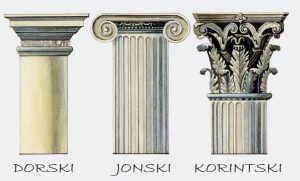 Философија:  Грци су развили ову науку. У буквалном преводу значи љубав према мудрости!Најпознатији философи су : СОКРАТ → његов ученик ПЛАТОН → његов ученик АРИСТОТЕЛ(он је учитељ Александра Великог)Митологија:   Имали су врло интересантну и развијену , маштовиту митологију препуних чудесних бића, набројаћу нека а ваш задатак је да их пронађете на интернету и имете да их опишете како изгледају!!!!Сирене, кербер, кентаури, киклоп, пегаз, сфинга...